О ходатайстве к награждению Почетной грамотойГосударственного Совета Чувашской РеспубликиКириллову Ирину ВитальевнуРассмотрев ходатайство общего собрания трудового коллектива МБОУ ДОД «Детская музыкальная школа» г. Канаш Чувашской Республики, постановление администрации города Канаш от 27.11.2014 года № 1364  «О представлении Кириллову И.В. к награждению  почетной грамотой  Государственного Совета Чувашской Республики.Собрание депутатов города Канаш  р е ш и л о:Ходатайствовать перед  Государственным Советом Чувашской Республики о награждении  почетной грамотой  Государственного Совета Чувашской Республики Кириллову Ирину Витальевну за достигнутые в области культуры и долголетнюю плодотворную работу по эстетическому воспитанию подрастающего поколения. Глава города Канаш-Председатель Собрания депутатов		                                       В.Н. ВишневскийЧăваш РеспубликинКанаш хулинДепутатсен пухăвĕйышĂну от 28.11.2014 года № 53/10 ыш+н+в/Чувашская РеспубликаСобрание депутатовгорода КанашРЕШЕНИЕот 28.11.2014 года № 53/10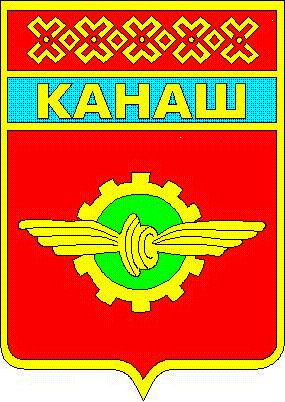 